Творчество Б.В. Заходера для детей.В канун дня рождения советского, российского писателя и поэта, переводчика и сценариста Бориса Владимировича Заходера. Дети старшей группы «Почемучки» отправились в Абатскую районную библиотеку.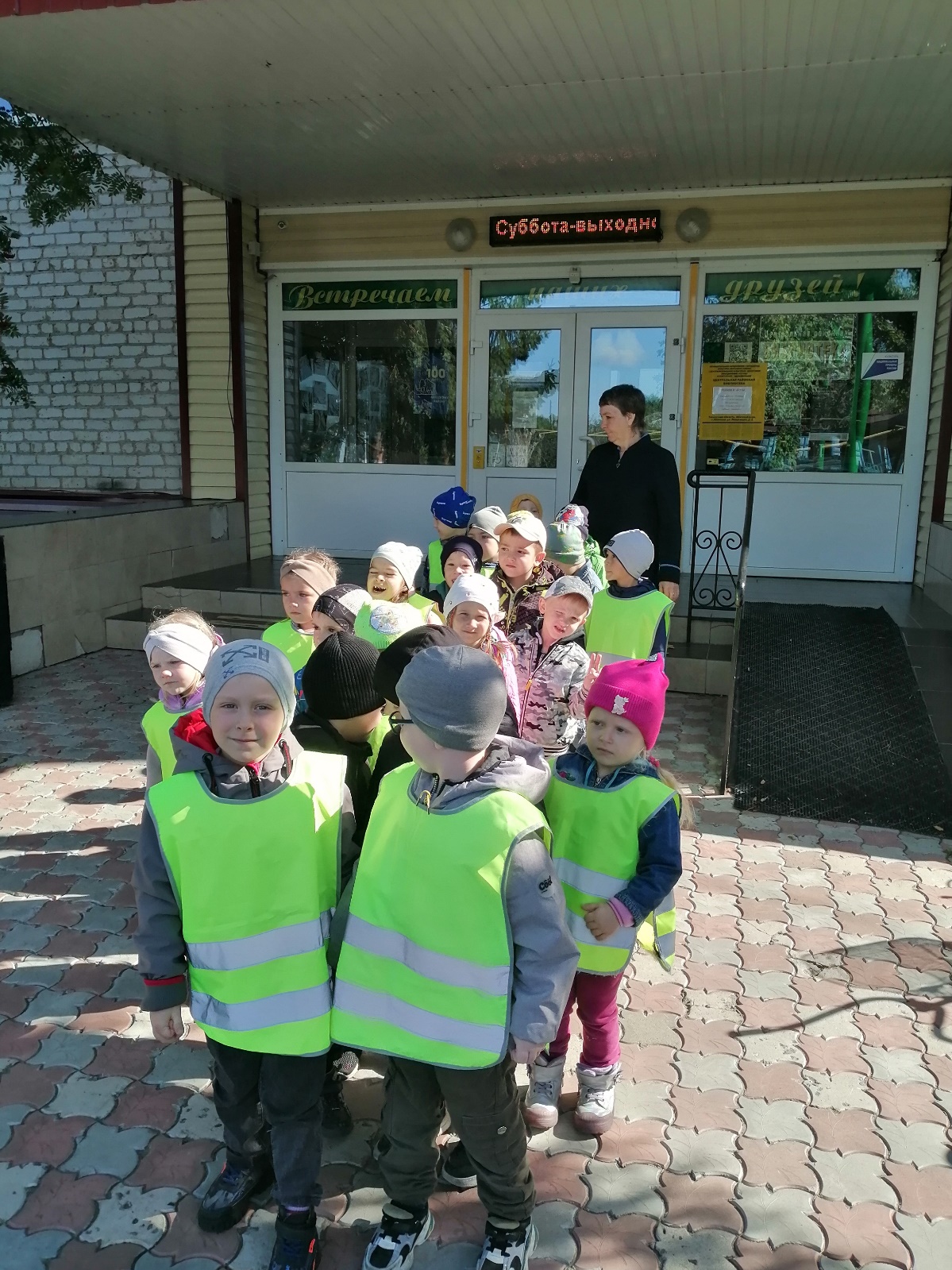 В библиотеке для детей старшего дошкольного возраста было подготовлено мероприятие, посвящённое творчеству Б.В. Заходера.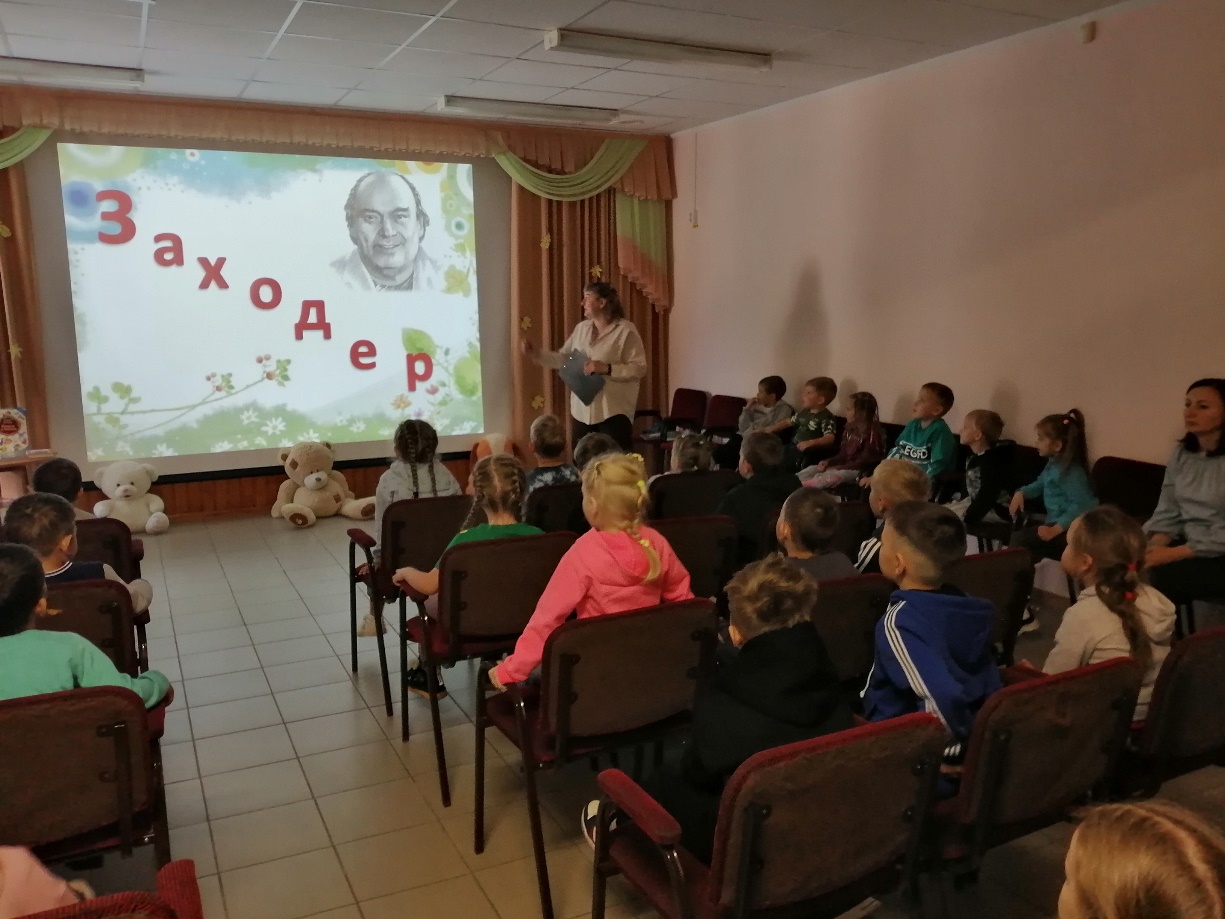 Дети старшей группы «Почемучки» с удовольствием слушали стихи и сказки Б.Заходера в исполнении работников детской библиотеки Л.А. Зуевой и А.Ю. Рябковой.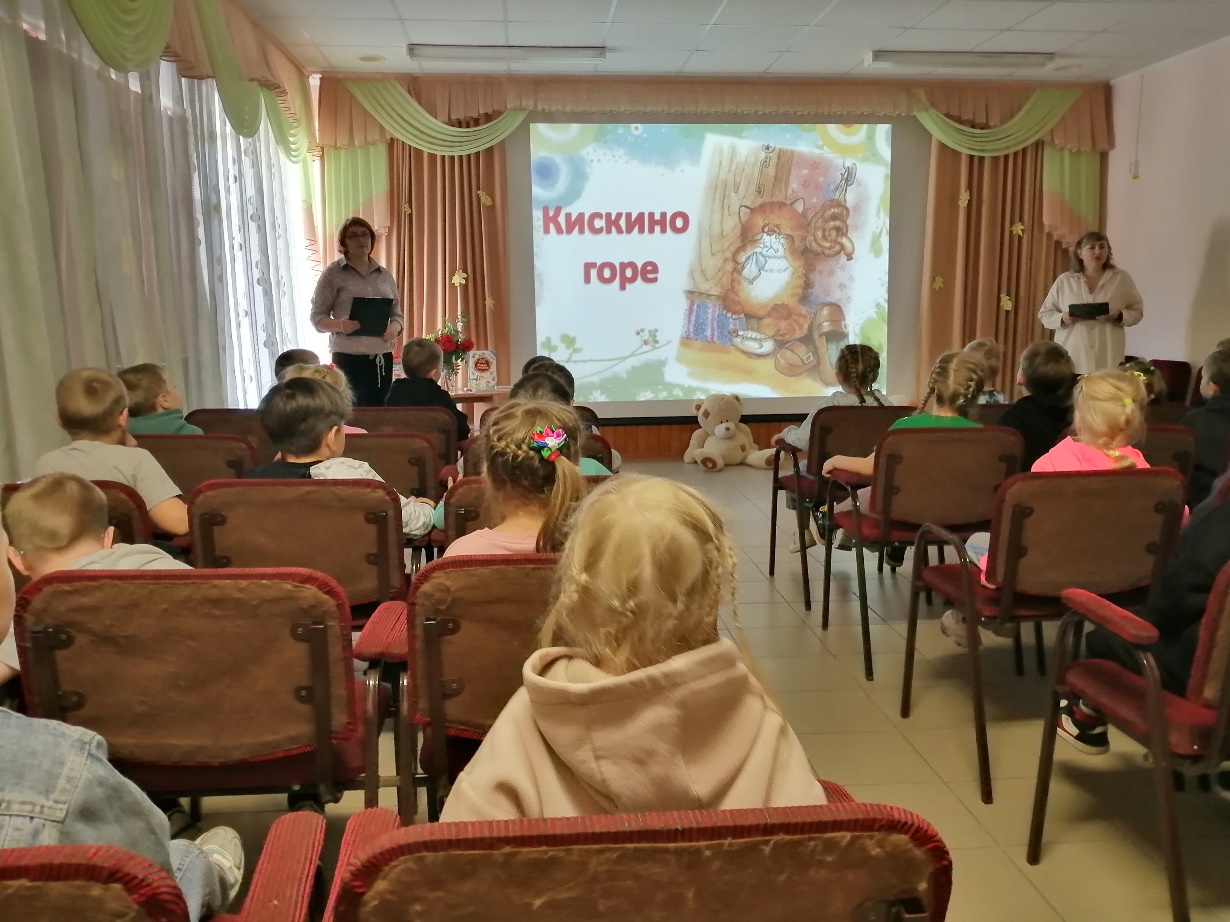 Для детей была организована выставка книг со стихами и сказками Б.В.Заходера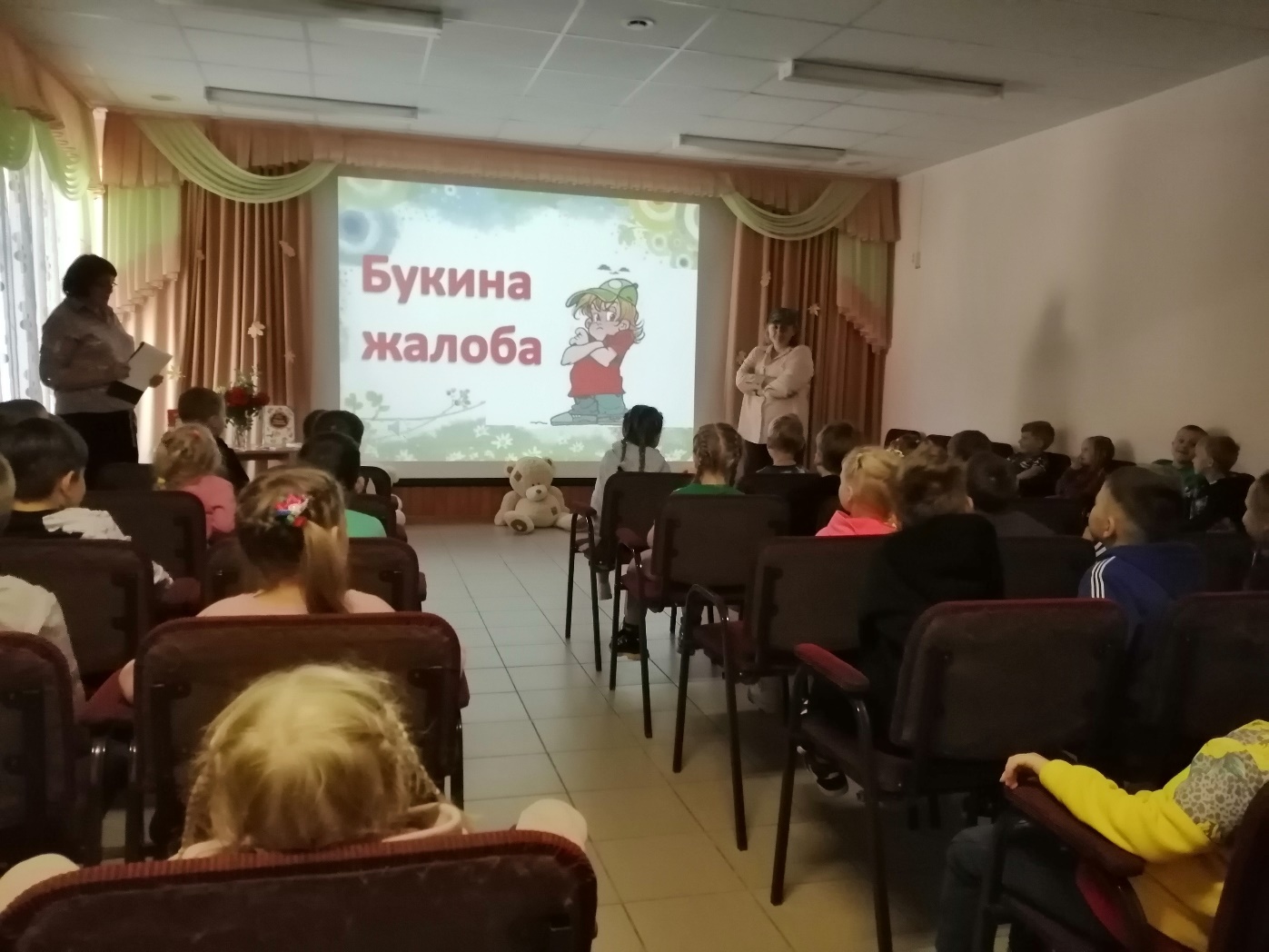 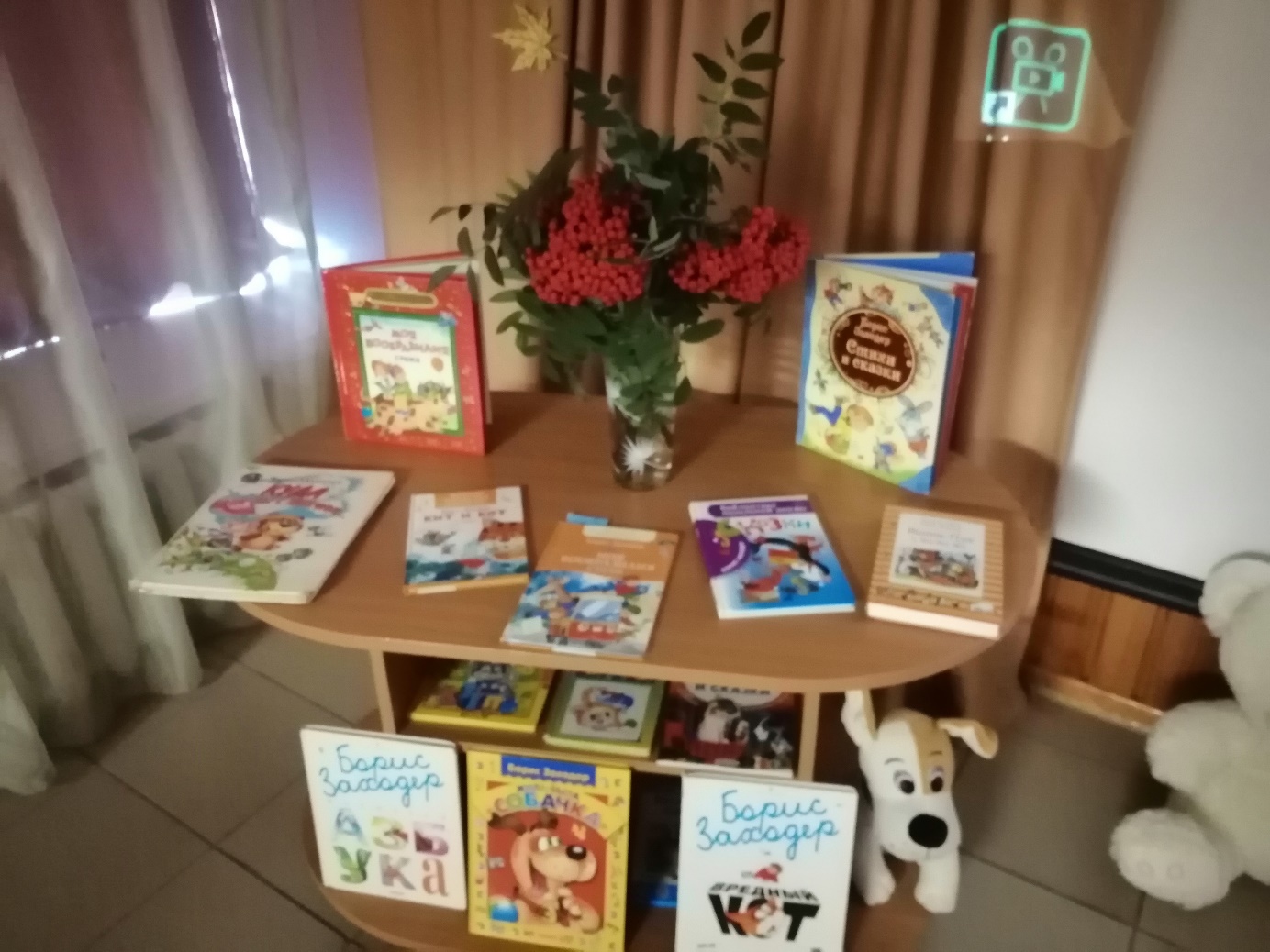 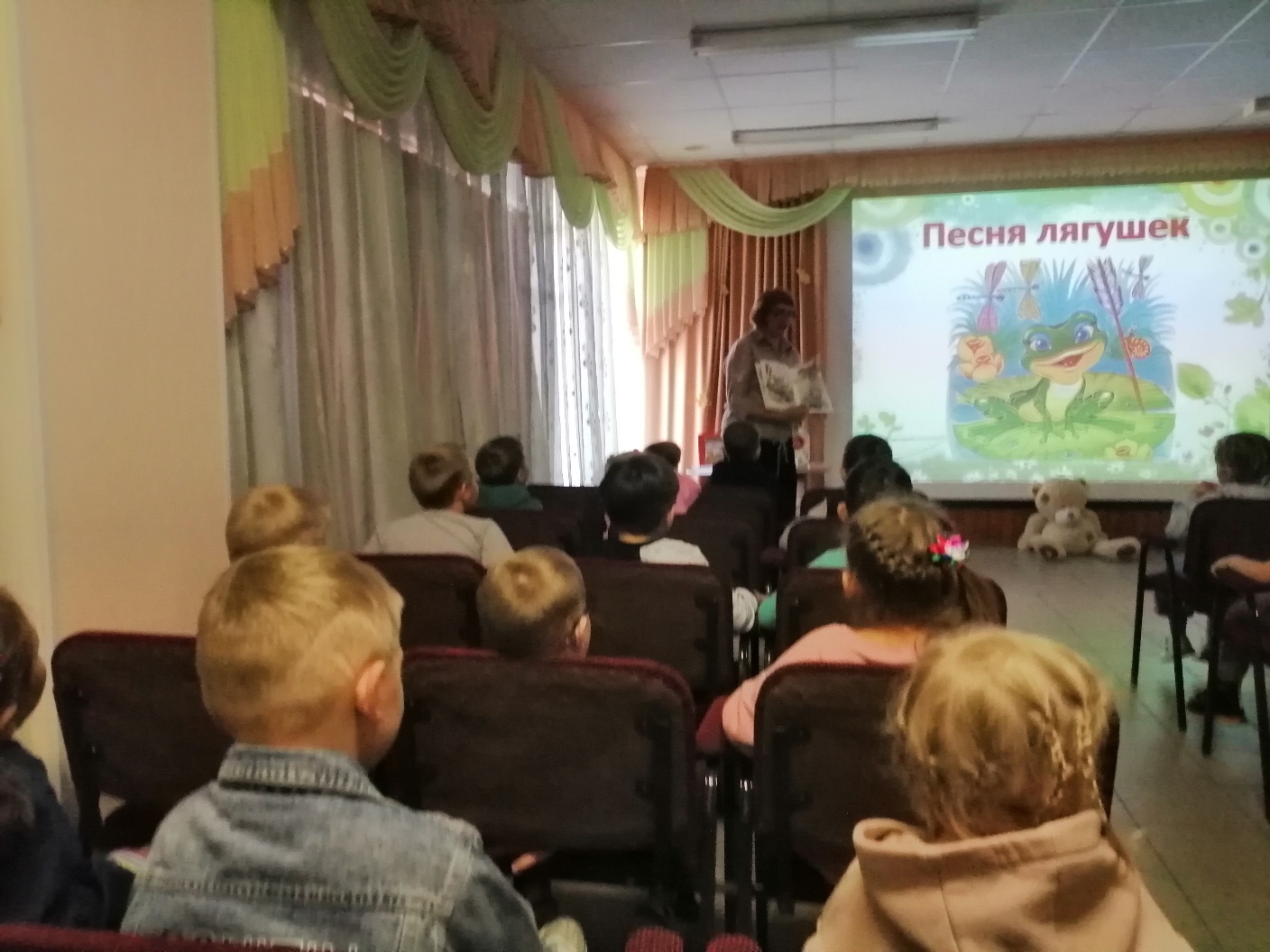 В завершении мероприятия дети посмотрели мультфильм про Вини пуха и его друзей. Довольные и счастливые с огромным багажом информации о творчестве Б.В. Заходера дети пришли в детский сад.Информацию подготовила воспитательМАДОУ АР детский сад «Сибирячок» корпус №1                                                                             Болдырева Вера Фёдоровна